РЕШЕНИЕ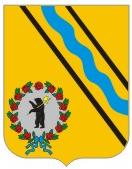 МУНИЦИПАЛЬНОГО СОВЕТАГОРОДСКОГО ПОСЕЛЕНИЯ ТУТАЕВ       «20» апреля  2023                                                              №159 О внесении изменений в решение Муниципального Совета городскогопоселения Тутаев от 15.12.2022 №151«О бюджете городского поселения Тутаев на 2023 год и на плановыйпериод 2024 - 2025 годов»В соответствии с Бюджетным кодексом РФ, Положением о бюджетном устройстве и бюджетном процессе в городском поселении Тутаев, утвержденным решением Муниципального Совета городского поселения Тутаев от 13.12.2018 №22, Муниципальный Совет городского поселения ТутаевРЕШИЛ:1. Внести в решение Муниципального Совета городского поселения Тутаев от 15.12.2022 №151 «О бюджете городского поселения Тутаев на 2023 год и на плановый период 2024 - 2025 годов» следующие изменения:- пункт 1 изложить в следующей редакции: «1. Утвердить основные характеристики бюджета городского поселения Тутаев на 2023 год согласно приложению 1: общий объем доходов бюджета городского поселения Тутаев в сумме 400 382 691 рубль, в том числе объем межбюджетных трансфертов, получаемых из других бюджетов бюджетной системы Российской Федерации в сумме 268 706 381 рубль; общий объем расходов бюджета городского поселения Тутаев в сумме 412 363 454 рубля;дефицит бюджета городского поселения Тутаев в сумме 11 980 763 рубля.»;- абзацы первый и второй пункта 10 изложить в следующей редакции:«10. Утвердить общий объем иных межбюджетных трансфертов, предоставляемых из бюджета городского поселения Тутаев бюджету Тутаевского муниципального района на реализацию функций и полномочий исполнительно – распорядительного органа городского поселения Тутаев:на 2023 год в сумме 383 838 749 рублей;»;- приложения 1,2,4,6,9,11,13 изложить соответственно в редакции приложений     1,2,3,4,5,6,7 к настоящему решению.2. Настоящее решение вступает в силу со дня подписания. 3. Опубликовать настоящее решение в Тутаевской массовой муниципальной газете «Берега».4. Контроль за исполнением настоящего решения возложить на постоянную комиссию по налоговой политике, бюджету и финансам Муниципального Совета городского поселения Тутаев (Романюк А.И.).Председатель Муниципального Советагородского поселения Тутаев                                                   С.Ю. ЕршовПриложение 1Приложение 1Приложение 1Приложение 1 к решению Муниципального Совета к решению Муниципального Совета к решению Муниципального Совета к решению Муниципального Советагородского поселения Тутаевгородского поселения Тутаевгородского поселения Тутаевгородского поселения Тутаевот 20.04.2023 № 159от 20.04.2023 № 159от 20.04.2023 № 159от 20.04.2023 № 159Основные характеристики бюджета городского поселения Тутаев на                                                                              2023 год и плановый период 2024 и 2025 годовОсновные характеристики бюджета городского поселения Тутаев на                                                                              2023 год и плановый период 2024 и 2025 годовОсновные характеристики бюджета городского поселения Тутаев на                                                                              2023 год и плановый период 2024 и 2025 годовОсновные характеристики бюджета городского поселения Тутаев на                                                                              2023 год и плановый период 2024 и 2025 годовОсновные характеристики бюджета городского поселения Тутаев на                                                                              2023 год и плановый период 2024 и 2025 годовОсновные характеристики бюджета городского поселения Тутаев на                                                                              2023 год и плановый период 2024 и 2025 годовОсновные характеристики бюджета городского поселения Тутаев на                                                                              2023 год и плановый период 2024 и 2025 годовОсновные характеристики бюджета городского поселения Тутаев на                                                                              2023 год и плановый период 2024 и 2025 годовПоказатели2023 год  Сумма, руб.2024 год  Сумма, руб.2025 год  Сумма, руб.Доходы всего400 382 691208 778 913173 334 836в том числе:Налоговые и неналоговые доходы, из них:131 676 310131 401 580135 965 190налоговые доходы 115 376 310119 051 580125 415 190неналоговые доходы 16 300 00012 350 00010 550 000Безвозмездные поступления268 706 38177 377 33337 369 646в том числе:безвозмездные поступления от других бюджетов бюджетной системы Российской Федерации268 706 38177 377 33337 369 646Расходы всего412 363 454208 778 913173 334 836в том числе:Администрация Тутаевского муниципального района411 278 255203 238 633163 521 446Муниципальный Совет городского поселения Тутаев1 085 1991 085 1991 085 199Условно утверждённые расходы04 455 0818 728 191Результат исполнения бюджета -11 980 76300(дефицит «-»,  профицит «+»)-11 980 76300Приложение 2Приложение 2Приложение 2Приложение 2 к решению Муниципального Совета к решению Муниципального Совета к решению Муниципального Совета к решению Муниципального Советагородского поселения Тутаевгородского поселения Тутаевгородского поселения Тутаевгородского поселения Тутаевот 20.04.2023 № 159от 20.04.2023 № 159от 20.04.2023 № 159от 20.04.2023 № 159Доходы бюджета городского поселения Тутаев за 2023 год в соответствиис классификацией доходов бюджетов Российской ФедерацииДоходы бюджета городского поселения Тутаев за 2023 год в соответствиис классификацией доходов бюджетов Российской ФедерацииДоходы бюджета городского поселения Тутаев за 2023 год в соответствиис классификацией доходов бюджетов Российской ФедерацииДоходы бюджета городского поселения Тутаев за 2023 год в соответствиис классификацией доходов бюджетов Российской ФедерацииДоходы бюджета городского поселения Тутаев за 2023 год в соответствиис классификацией доходов бюджетов Российской ФедерацииДоходы бюджета городского поселения Тутаев за 2023 год в соответствиис классификацией доходов бюджетов Российской ФедерацииДоходы бюджета городского поселения Тутаев за 2023 год в соответствиис классификацией доходов бюджетов Российской ФедерацииДоходы бюджета городского поселения Тутаев за 2023 год в соответствиис классификацией доходов бюджетов Российской ФедерацииДоходы бюджета городского поселения Тутаев за 2023 год в соответствиис классификацией доходов бюджетов Российской ФедерацииДоходы бюджета городского поселения Тутаев за 2023 год в соответствиис классификацией доходов бюджетов Российской ФедерацииКод бюджетной классификации РФКод бюджетной классификации РФКод бюджетной классификации РФКод бюджетной классификации РФКод бюджетной классификации РФКод бюджетной классификации РФКод бюджетной классификации РФКод бюджетной классификации РФНазвание доходаСумма, руб.АдминистратораГруппыПодгруппыСтатьяПодстатьяЭлемент доходовгруппа подвида дохода бюджетованалитическая группа подвида доходов бюджетаНазвание доходаСумма, руб.00010000000000000000Налоговые и неналоговые доходы131 676 31000010100000000000000Налоги на прибыль, доходы63 417 00018210102000010000110Налог на доходы физических лиц63 417 00000010300000000000000Налоги на товары (работы, услуги), реализуемые на территории Российской Федерации3 160 31018210302000010000110Акцизы по подакцизным товарам (продукции), производимым на территории Российской Федерации3 160 31000010500000000000000Налоги на совокупный доход52 00018210503000010000110Единый сельскохозяйственный налог52 00000010600000000000000Налоги на имущество48 747 00018210601000000000110Налог на имущество физических лиц22 922 00018210601030130000110Налог на имущество физических лиц, взимаемый по ставкам, применяемым к объектам налогообложения, расположенным в границах городских поселений22 922 00018210606000000000110Земельный налог25 825 00018210606030000000110Земельный налог с организаций20 305 00018210606033130000110Земельный налог с организаций, обладающих земельным участком, расположенным в границах городских поселений20 305 00018210606040000000110Земельный налог с физических лиц5 520 00018210606043130000110Земельный налог с физических лиц, обладающих земельным участком, расположенным в границах городских поселений5 520 00000011100000000000000Доходы от использования имущества, находящегося в государственной и муниципальной собственности9 700 00095011105000000000120Доходы, получаемые в виде арендной либо иной платы за передачу в возмездное пользование государственного и муниципального имущества (за исключением имущества бюджетных и автономных учреждений, а также имущества государственных и муниципальных унитарных предприятий, в том числе казенных)4 700 00095011105010000000120Доходы, получаемые в виде арендной  платы за земельные участки, государственная собственность на которые не разграничена, а также средства от продажи права на заключение договоров аренды указанных земельных участков4 000 00095011105013130000120Доходы, получаемые в виде арендной платы за земельные участки, государственная собственность на которые не разграничена и которые расположены в границах городских поселений, а также средства от продажи права на заключение договоров аренды указанных земельных участков4 000 00095011105020000000120Доходы, получаемые в виде арендной платы за земли после разграничения государственной собственности на землю, а также средства от продажи права на заключение договоров аренды указанных земельных участков (за исключением земельных участков бюджетных и автономных учреждений)600 00095011105025130000120Доходы, получаемые в виде арендной платы, а также средства от продажи права на заключение договоров аренды за земли, находящиеся в собственности городских поселений (за исключением земельных участков муниципальных бюджетных и автономных учреждений)600 00095011105070000000120Доходы от сдачи в аренду имущества, составляющего государственную (муниципальную) казну (за исключением земельных участков)100 00095011105075130000120Доходы от сдачи в аренду имущества, составляющего казну городских поселений (за исключением земельных участков)100 00095011109000000000120Прочие доходы от использования имущества и прав, находящихся в государственной и муниципальной собственности (за исключением имущества бюджетных и автономных учреждений, а также имущества государственных и муниципальных унитарных предприятий, в том числе казенных)5 000 00095011109040000000120Прочие поступления от использования имущества, находящегося в государственной и муниципальной собственности (за исключением имущества бюджетных и автономных учреждений, а также имущества государственных и муниципальных унитарных предприятий, в том числе казенных)5 000 00095011109045130000120Прочие поступления от использования имущества, находящегося в собственности городских поселений (за исключением имущества муниципальных бюджетных и автономных учреждений, а также имущества муниципальных унитарных предприятий, в том числе казенных)5 000 00000011300000000000000Доходы от оказания платных услуг и компенсации затрат государства1 000 00095011301000000000130Доходы от оказания платных услуг (работ)1 000 00095011301995130000130Прочие доходы от оказания платных услуг (работ) получателями средств бюджетов городских поселений1 000 00095011301995130002130Прочие доходы от оказания платных услуг (работ) получателями средств бюджетов городских поселений (Доходы от оказания платных услуг бань и душевых)1 000 00000011400000000000000Доходы от продажи материальных и нематериальных активов3 650 00095011402000000000000Доходы от реализации имущества, находящегося в государственной и муниципальной собственности (за исключением движимого имущества бюджетных и автономных учреждений, а также имущества государственных и муниципальных унитарных предприятий, в том числе казенных)150 00095011402050130000410Доходы от реализации имущества, находящегося в собственности городских поселений (за исключением движимого имущества муниципальных бюджетных и автономных учреждений, а также имущества муниципальных унитарных предприятий, в том числе казенных), в части реализации основных средств по указанному имуществу150 00095011402053130000410Доходы от реализации иного имущества, находящегося в собственности городских поселений (за исключением имущества муниципальных бюджетных и автономных учреждений, а также имущества муниципальных унитарных предприятий, в том числе казенных), в части реализации основных средств по указанному имуществу150 00095011406000000000430Доходы от продажи земельных участков, находящихся в государственной и муниципальной собственности3 500 00095011406010000000430Доходы от продажи земельных участков, государственная собственность на которые не разграничена1 500 00095011406013130000430Доходы от продажи земельных участков, государственная собственность на которые не разграничена и которые расположены в границах городских поселений1 500 00095011406020000000430Доходы от продажи земельных участков, государственная собственность на которые разграничена (за исключением земельных участков бюджетных и автономных учреждений)2 000 00095011406025130000430Доходы от продажи земельных участков, находящихся в собственности городских поселений (за исключением земельных участков муниципальных бюджетных и автономных учреждений)2 000 00000011600000000000000Штрафы, санкции, возмещение ущерба1 200 00094911602000020000140Административные штрафы, установленные законами субъектов Российской Федерации об административных правонарушениях1 200 00094911602020020000140Денежные взыскания (штрафы), установленные законами субъектов Российской Федерации за несоблюдение муниципальных правовых актов1 200 00000011700000000000000Прочие неналоговые доходы750 00000011705000000000180Прочие неналоговые доходы750 00095011705050130000180Прочие неналоговые доходы бюджетов городских поселений750 00000020000000000000000Безвозмездные поступления268 706 38100020200000000000000Безвозмездные поступления от других бюджетов бюджетной системы Российской Федерации268 706 38100020210000000000150Дотации бюджетам бюджетной системы Российской Федерации44 818 00095520215001000000150Дотации на выравнивание бюджетной обеспеченности31 889 00095520215001130000150Дотации бюджетам городских поселений на выравнивание бюджетной обеспеченности из бюджета субъекта Российской Федерации31 889 00000020219999000000150Прочие дотации12 929 00000020219999130000150Прочие дотации бюджетам городских поселений12 929 00095520219999131004150Дотации на реализацию мероприятий, предусмотренных нормативными правовыми актами органов государственной власти Ярославской области12 929 00095020220000000000150Субсидии бюджетам бюджетной системы Российской Федерации (межбюджетные субсидии)99 344 04795020220041000000150Субсидии бюджетам городских поселений на строительство, модернизацию, ремонт и содержание автомобильных дорог общего пользования, в том числе дорог в поселениях (за исключением автомобильных дорог федерального значения)73 327 37695020220041130000150Субсидии бюджетам городских поселений на строительство, модернизацию, ремонт и содержание автомобильных дорог общего пользования, в том числе дорог в поселениях (за исключением автомобильных дорог федерального значения)73 327 37695020220299000000150Субсидии бюджетам муниципальных образований на обеспечение мероприятий по переселению граждан из аварийного жилищного фонда, в том числе переселению граждан из аварийного жилищного фонда с учетом необходимости развития малоэтажного жилищного строительства, за счет средств, поступивших от публично-правовой компании "Фонд развития территорий"2 000 18995020220299130000150Субсидии бюджетам городских поселений на обеспечение мероприятий по переселению граждан из аварийного жилищного фонда, в том числе переселению граждан из аварийного жилищного фонда с учетом необходимости развития малоэтажного жилищного строительства, за счет средств, поступивших от публично-правовой компании "Фонд развития территорий"2 000 18995020220302000000150Субсидии бюджетам муниципальных образований на обеспечение мероприятий по переселению граждан из аварийного жилищного фонда, в том числе переселению граждан из аварийного жилищного фонда с учетом необходимости развития малоэтажного жилищного строительства, за счет средств бюджетов75 00695020220302130000150Субсидии бюджетам городских поселений на обеспечение мероприятий по переселению граждан из аварийного жилищного фонда, в том числе переселению граждан из аварийного жилищного фонда с учетом необходимости развития малоэтажного жилищного строительства, за счет средств бюджетов75 00695020225497000000150Субсидии бюджетам на реализацию мероприятий по обеспечению жильем молодых семей2 036 98295020225497130000150Субсидии бюджетам городских поселений на реализацию мероприятий по обеспечению жильем молодых семей2 036 98295020225555000000150Субсидии бюджетам на реализацию программ формирования современной городской среды21 884 49495020225555130000150Субсидии бюджетам городских поселений на реализацию программ формирования современной городской среды21 884 49495020229999000000150Прочие субсидии20 00095020229999130000150Прочие субсидии бюджетам городских поселений20 00095020229999132005150Субсидия на реализацию задачи по государственной поддержке граждан, проживающих на территории Ярославской области, в сфере ипотечного жилищного кредитования20 00095020240000000000150Иные межбюджетные трансферты124 544 33495020245424000000150Межбюджетные трансферты, передаваемые бюджетам на создание комфортной городской среды в малых городах и исторических поселениях - победителях Всероссийского конкурса лучших проектов создания комфортной городской среды100 937 50095020245424130000150Межбюджетные трансферты, передаваемые бюджетам городских поселений на создание комфортной городской среды в малых городах и исторических поселениях - победителях Всероссийского конкурса лучших проектов создания комфортной городской среды100 937 50095020249999000000150Прочие межбюджетные трансферты, передаваемые бюджетам23 606 83495020249999134010150Межбюджетные трансферты на благоустройство дворовых территорий и обустройство территорий для выгула животных23 606 834ИТОГО400 382 691Приложение  3Приложение  3Приложение  3 к решению Муниципального Совета к решению Муниципального Совета к решению Муниципального Советагородского поселения Тутаевгородского поселения Тутаевгородского поселения Тутаевот 20.04.2023 № 159от 20.04.2023 № 159от 20.04.2023 № 159Расходы бюджета  городского поселения Тутаев по разделам и подразделам классификации расходов бюджетов Российской Федерации за 2023 годРасходы бюджета  городского поселения Тутаев по разделам и подразделам классификации расходов бюджетов Российской Федерации за 2023 годРасходы бюджета  городского поселения Тутаев по разделам и подразделам классификации расходов бюджетов Российской Федерации за 2023 годКодНаименованиеСумма, руб.0100ОБЩЕГОСУДАРСТВЕННЫЕ ВОПРОСЫ37 378 2720103Функционирование законодательных (представительных) органов государственной власти и представительных органов муниципальных образований1 085 1990106Обеспечение деятельности финансовых, налоговых и таможенных органов и органов финансового (финансово-бюджетного) надзора61 2400107Обеспечение проведения выборов и референдумов3 200 0000113Другие общегосударственные вопросы33 031 8330300НАЦИОНАЛЬНАЯ БЕЗОПАСНОСТЬ И ПРАВООХРАНИТЕЛЬНАЯ ДЕЯТЕЛЬНОСТЬ2 980 0000310Защита населения и территории от чрезвычайных ситуаций природного и техногенного характера, пожарная безопасность2 800 0000314Другие вопросы в области национальной безопасности и правоохранительной деятельности180 0000400НАЦИОНАЛЬНАЯ ЭКОНОМИКА144 369 3760406Водные ресурсы9 400 0000408Транспорт16 442 0000409Дорожное хозяйство118 327 3760412Другие вопросы в области национальной экономики200 0000500ЖИЛИЩНО-КОММУНАЛЬНОЕ ХОЗЯЙСТВО221 016 0060501Жилищное хозяйство11 554 2500502Коммунальное хозяйство5 117 0000503Благоустройство204 344 7560800КУЛЬТУРА И КИНЕМАТОГРАФИЯ2 000 0000801Культура2 000 0001000СОЦИАЛЬНАЯ ПОЛИТИКА4 019 8001001Пенсионное обеспечение560 0001003Социальное обеспечение населения33 3341004Охрана семьи и детства3 426 4661100ФИЗИЧЕСКАЯ КУЛЬТУРА И СПОРТ600 0001102Массовый спорт600 000ИТОГОИТОГО412 363 454ПРОФИЦИТ/ДЕФИЦИТПРОФИЦИТ/ДЕФИЦИТ-11 980 763Приложение 4Приложение 4Приложение 4 к решению Муниципального Совета к решению Муниципального Совета к решению Муниципального Советагородского поселения Тутаевгородского поселения Тутаевгородского поселения Тутаевот 20.04.2023 № 159от 20.04.2023 № 159от 20.04.2023 № 159Источники внутреннего финансирования дефицита бюджетагородского поселения Тутаев на 2023 годИсточники внутреннего финансирования дефицита бюджетагородского поселения Тутаев на 2023 годИсточники внутреннего финансирования дефицита бюджетагородского поселения Тутаев на 2023 годКодНазвание2023 год                       Сумма, руб.000 01 05 00 00 00 0000 000Изменение остатков средств на счетах по учету средств бюджетов11 980 763000  01 05 02 01 13 0000 510Увеличение прочих остатков денежных средств бюджетов  городских поселений400 382 691000  01 05 02 01 13 0000 610Уменьшение прочих остатков денежных средств бюджетов  городских поселений412 363 454Итого источников внутреннего финансированияИтого источников внутреннего финансирования11 980 763Приложение 5Приложение 5Приложение 5Приложение 5Приложение 5Приложение 5Приложение 5к решению Муниципального Советак решению Муниципального Советак решению Муниципального Советак решению Муниципального Советак решению Муниципального Советак решению Муниципального Советак решению Муниципального Советагородского поселения Тутаевгородского поселения Тутаевгородского поселения Тутаевгородского поселения Тутаевгородского поселения Тутаевгородского поселения Тутаевгородского поселения Тутаевот 20.04.2023 № 159от 20.04.2023 № 159от 20.04.2023 № 159от 20.04.2023 № 159от 20.04.2023 № 159от 20.04.2023 № 159от 20.04.2023 № 159Ведомственная структура расходной части бюджета городского поселения Тутаев на 2023 годВедомственная структура расходной части бюджета городского поселения Тутаев на 2023 годВедомственная структура расходной части бюджета городского поселения Тутаев на 2023 годВедомственная структура расходной части бюджета городского поселения Тутаев на 2023 годВедомственная структура расходной части бюджета городского поселения Тутаев на 2023 годВедомственная структура расходной части бюджета городского поселения Тутаев на 2023 годВедомственная структура расходной части бюджета городского поселения Тутаев на 2023 годНаименованиеГлавный распорядитель, распорядительФунк. кл.Целевая статьяЦелевая статьяВид расходовСумма, руб.НаименованиеГлавный распорядитель, распорядительФунк. кл.ПрограммаНаправлениеВид расходовСумма, руб.Администрация Тутаевского муниципального района950411 278 255Обеспечение деятельности финансовых, налоговых и таможенных органов и органов финансового (финансово-бюджетного) надзора010661 240Непрограммные расходы бюджета40.1.0061 240Межбюджетные трансферты на обеспечение мероприятий по осуществлению внешнего муниципального контроля2938661 240Межбюджетные трансферты50061 240Обеспечение проведения выборов и референдумов01073 200 000Непрограммные расходы бюджета40.1.003 200 000Обеспечение проведения выборов в представительный орган городского поселения Тутаев202803 200 000Иные бюджетные ассигнования8003 200 000Другие общегосударственные вопросы011333 031 833Программные расходы бюджета00.0.001 792 250Муниципальная программа "Развитие архитектуры и градостроительства на территории городского поселения Тутаев"03.0.001 792 250Муниципальная целевая программа "Сохранение, использование и популяризация объектов культурного наследия  на территории городского поселения Тутаев"03.2.001 792 250Сохранение и использование объектов культурного наследия03.2.021 792 250Обеспечение мероприятий в области сохранения и восстановления исторического облика г. Тутаев, создание зон охраны объектов культурного наследия202301 792 250Закупка товаров, работ и услуг для обеспечения государственных (муниципальных) нужд2001 792 250Непрограммные расходы бюджета40.1.0031 239 583Выполнение других обязательств органами местного самоуправления20080635 716Закупка товаров, работ и услуг для обеспечения государственных (муниципальных) нужд200556 800Иные бюджетные ассигнования80078 916Ежегодная премия лицам удостоившимся звания "Почетный гражданин города Тутаева"20120120 000Социальное обеспечение и иные выплаты населению300120 000Выплаты по обязательствам муниципального образования201301 791 120Иные бюджетные ассигнования8001 791 120Межбюджетные трансферты на содержание органов местного самоуправления за счет средств поселений2901624 707 547Межбюджетные трансферты50024 707 547Межбюджетные трансферты на обеспечение мероприятий по управлению, распоряжению имуществом, оценка недвижимости, признанию прав и регулированию отношений по муниципальной собственности поселения 29026200 000Межбюджетные трансферты500200 000Межбюджетные трансферты на обеспечение поддержки деятельности социально ориентированных некоммерческих организаций295162 670 000Межбюджетные трансферты5002 670 000Межбюджетные трансферты на обеспечение  других обязательств в рамках передаваемых полномочий по содержанию имущества казны городского поселения Тутаев29556320 000Межбюджетные трансферты500320 000Межбюджетные трансферты на обеспечение мероприятий по содержанию  военно- мемориального комплекса 2968620 000Межбюджетные трансферты50020 000Межбюджетные трансферты на обеспечение мероприятий по безопасности жителей города29766660 000Межбюджетные трансферты500660 000Межбюджетные трансферты на обеспечение мероприятий по выполнению иных обязательств органами местного самоуправления29806115 200Межбюджетные трансферты500115 200Защита населения и территории от чрезвычайных ситуаций природного и техногенного характера, пожарная безопасность03102 800 000Непрограммные расходы бюджета40.1.002 800 000Межбюджетные трансферты на обеспечение содержания и организации деятельности аварийно-спасательных служб295662 800 000Межбюджетные трансферты5002 800 000Другие вопросы в области национальной безопасности и правоохранительной деятельности0314180 000Непрограммные расходы бюджета40.1.00180 000Межбюджетные трансферты на обеспечение деятельности народных дружин29486180 000Межбюджетные трансферты500180 000Водные ресурсы04069 400 000Программные расходы бюджета00.0.009 400 000Муниципальная программа "Перспективное развитие  и формирование городской среды  городского поселения Тутаев"01.0.009 400 000Муниципальная целевая программа "Формирование современной городской среды городского поселения Тутаев"01.1.009 400 000Реализация проекта "Ярославия. Города у воды"01.1.039 400 000Мероприятия по разработке и экспертизе ПСД201109 400 000Капитальные вложения в объекты государственной (муниципальной) собственности4009 400 000Транспорт040816 442 000Непрограммные расходы бюджета40.1.0016 442 000Межбюджетные трансферты на обеспечение мероприятий по осуществлению грузопассажирских  перевозок на речном транспорте2916615 529 000Межбюджетные трансферты50015 529 000Межбюджетные трансферты на обеспечение мероприятий по осуществлению пассажирских перевозок на автомобильном транспорте29176913 000Межбюджетные трансферты500913 000Дорожное хозяйство (дорожные фонды)0409118 327 376Программные расходы бюджета00.0.00118 327 376Муниципальная программа "Перспективное развитие  и формирование городской среды  городского поселения Тутаев"01.0.00118 327 376Муниципальная целевая программа "Развитие и содержание дорожного хозяйства на территории городского поселения Тутаев"01.2.00118 327 376Дорожная деятельность в отношении дорожной сети городского поселения Тутаев01.2.0179 377 376Обеспечение софинансирования мероприятий в области дорожного хозяйства на ремонт и содержание автомобильных дорог (средства поселения)22446731 700Межбюджетные трансферты500731 700Межбюджетные трансферты на софинансирование мероприятий по приведению в нормативное состояние автомобильных дорог местного значения, обеспечивающих подъезды к объектам социального назначения273561 181 000Межбюджетные трансферты5001 181 000Межбюджетные трансферты на обеспечение   мероприятий в области  дорожного хозяйства по  ремонту и содержанию автомобильных дорог2908615 415 000Межбюджетные трансферты50015 415 000Межбюджетные трансферты на обеспечение   мероприятий в области  дорожного хозяйства  по повышению безопасности дорожного движения290962 300 000Межбюджетные трансферты5002 300 000Межбюджетные трансферты на обеспечение содержания и организации деятельности  дорожного хозяйства2969623 422 300Межбюджетные трансферты50023 422 300Межбюджетные трансферты на мероприятия в области  дорожного хозяйства 7244613 901 864Межбюджетные трансферты50013 901 864Межбюджетные трансферты на приведение в нормативное состояние автомобильных дорог местного значения, обеспечивающих подъезды к объектам социального назначения7735622 425 512Межбюджетные трансферты50022 425 512Реализация  проекта "Дорожная сеть"01.2.R138 950 000Межбюджетные трансферты на мероприятия, направленные на приведение в нормативное состояние автомобильных дорог регионального, межмуниципального и местного значения, за счет  средств поселений239361 950 000Межбюджетные трансферты5001 950 000Межбюджетные трансферты на мероприятия, направленные на приведение в нормативное состояние автомобильных дорог регионального, межмуниципального и местного значения, за счет областных средств7393637 000 000Межбюджетные трансферты50037 000 000Другие вопросы в области национальной экономики0412200 000Непрограммные расходы бюджета40.1.00200 000Межбюджетные трансферты на обеспечение мероприятий по землеустройству и землепользованию, определению кадастровой стоимости и приобретению прав собственности на землю29276200 000Межбюджетные трансферты500200 000Жилищное хозяйство050111 554 250Программные расходы бюджета00.0.003 155 654Муниципальная  программ "Обеспечение доступным и комфортным жильем населения городского поселения Тутаев"04.0.003 155 654Муниципальная  целевая программа "Переселение граждан из аварийного жилищного фонда городского поселения Тутаев"04.1.003 155 654Федеральный проект «Обеспечение устойчивого сокращения непригодного для проживания жилищного фонда»04.1.F33 155 654Расходы на обеспечение мероприятий по переселению граждан из аварийного жилищного фонда, в т.ч. переселению граждан  из аварийного ЖФ с учетом необходимости развития малоэтажного жилищного строительства, за счет средств, поступивших от гос.корпорации - Фонда содействия реформированию ЖКХ674833 029 427Капитальные вложения в объекты государственной (муниципальной) собственности4003 029 427Расходы на обеспечение мероприятий по переселению граждан из аварийного жилищного фонда, в том числе переселению граждан из аварийного жилищного фонда с учетом необходимости развития малоэтажного жилищного строительства, за счет средств областного бюджета67484113 602Капитальные вложения в объекты государственной (муниципальной) собственности400113 602Расходы на обеспечение мероприятий по переселению граждан из аварийного жилищного фонда, в том числе переселению граждан из аварийного жилищного фонда с учетом необходимости развития малоэтажного жилищного строительства, за счет местного бюджета 6748S12 624Капитальные вложения в объекты государственной (муниципальной) собственности40012 624Непрограммные расходы бюджета40.1.008 398 596Взнос на капитальный  ремонт  жилых помещений муниципального жилищного фонда200903 884 966Закупка товаров, работ и услуг для обеспечения государственных (муниципальных) нужд2003 884 966Межбюджетные трансферты на обеспечение мероприятий по содержанию,  реконструкции и капитальному ремонту муниципального жилищного фонда293764 048 630Межбюджетные трансферты5004 048 630Межбюджетные трансферты на обеспечение мероприятий по начислению и сбору платы за найм муниципального жилищного фонда 29436385 000Межбюджетные трансферты500385 000Межбюджетные трансферты на обеспечение мероприятий  по капитальному ремонту лифтов в МКД, в части жилых помещений находящихся в муниципальной собственности2944680 000Межбюджетные трансферты50080 000Коммунальное хозяйство05025 117 000Программные расходы бюджета00.0.002 600 000Муниципальная программа "Содержание городского хозяйства городского поселения Тутаев"02.0.002 600 000Муниципальная целевая программа "Обеспечение населения городского поселения Тутаев банными услугами"02.3.002 600 000Создание возможности предоставления качественных бытовых и оздоровительных услуг, соответствующих современным требованиям санитарных норм и правил02.3.012 600 000Межбюджетные трансферты на  обеспечение мероприятий по организации населению услуг бань  в общих отделениях292062 600 000Межбюджетные трансферты5002 600 000Непрограммные расходы бюджета40.1.002 517 000Межбюджетные трансферты на обеспечение мероприятий по актуализации схем коммунальной инфраструктуры29536100 000Межбюджетные трансферты500100 000Межбюджетные трансферты на обеспечение мероприятий по переработке и утилизации ливневых стоков296162 417 000Межбюджетные трансферты5002 417 000Благоустройство0503204 344 756Программные расходы бюджета00.0.00204 344 756Муниципальная программа "Перспективное развитие  и формирование городской среды  городского поселения Тутаев"01.0.00154 036 328Муниципальная целевая программа "Формирование современной городской среды городского поселения Тутаев"01.1.00154 036 328Повышение уровня благоустройства территорий01.1.011 080 000Межбюджетные трансферты на обеспечение мероприятий по  формированию современной городской среды 294561 080 000Межбюджетные трансферты5001 080 000Реализация   проекта "Наши дворы"01.1.0223 669 834Межбюджетные трансферты на реализацию мероприятий  проекта "Наши дворы"2965663 000Межбюджетные трансферты50063 000Межбюджетные трансферты на благоустройство дворовых территорий, установку детских игровых площадок и  обустройство территорий для выгула животных7041623 606 834Межбюджетные трансферты50023 606 834Реализация   проекта "Формирование комфортной городской среды"01.1.F2129 286 494Межбюджетные трансферты на реализацию проектов создания комфортной городской среды в малых городах и исторических поселениях - Победителям Всероссийского конкурса лучших проектов создания комфортной городской среды54240106 250 000Межбюджетные трансферты500106 250 000Межбюджетные трансферты на реализацию программ формирования современной городской среды5555023 036 494Межбюджетные трансферты50023 036 494Муниципальная программа "Содержание городского хозяйства городского поселения Тутаев"02.0.0050 308 428Муниципальная целевая программа "Благоустройство и озеленение территории городского поселения Тутаев"02.1.0035 502 350Благоустройство и озеленение территории городского поселения Тутаев02.1.0134 851 355Межбюджетные трансферты на обеспечение мероприятий по техническому содержанию, текущему и капитальному ремонту сетей уличного освещения292464 367 172Межбюджетные трансферты5004 367 172Межбюджетные трансферты на содержание и организацию деятельности по благоустройству на территории поселения2925625 358 183Межбюджетные трансферты50025 358 183Межбюджетные трансферты на обеспечение мероприятий в области благоустройства и озеленения292665 126 000Межбюджетные трансферты5005 126 000Организация и развитие ритуальных услуг и мест захоронения в городском поселении Тутаев02.1.02650 995Межбюджетные трансферты на обеспечение мероприятий по  содержанию мест захоронения29316500 000Межбюджетные трансферты500500 000Межбюджетные трансферты на оказание услуг по захоронению невостребованных трупов29356150 995Межбюджетные трансферты500150 995 Муниципальная целевая программа "Энергосбережение и повышение энергетической эффективности использования электрической энергии при эксплуатации объектов наружного освещения на территории городского поселения Тутаев"02.2.0014 806 078Создание механизма управления потреблением энергетических ресурсов и сокращение бюджетных затрат02.2.0114 806 078Межбюджетные трансферты на обеспечение мероприятий по уличному освещению2923614 806 078Межбюджетные трансферты50014 806 078Культура08012 000 000Непрограммные расходы бюджета40.1.002 000 000Межбюджетные трансферты на обеспечение мероприятий в сфере культуры292162 000 000Межбюджетные трансферты5002 000 000Пенсионное обеспечение1001560 000Непрограммные расходы бюджета40.1.00560 000Межбюджетные трансферты на доплаты к пенсиям муниципальным служащим поселений29756560 000Межбюджетные трансферты500560 000Социальное обеспечение населения100333 334Программные расходы бюджета00.0.0033 334Муниципальная  программ "Обеспечение доступным и комфортным жильем населения городского поселения Тутаев"04.0.0033 334Муниципальная  целевая программа "Поддержка граждан, проживающих на территории городского поселения Тутаев Ярославской области, в сфере ипотечного жилищного кредитования" 04.3.0033 334Поддержка граждан, проживающих  на территории городского поселения Тутаев, в сфере ипотечного жилищного кредитования04.3.0133 334Расходы на обеспечение софинансирования мероприятий в сфере ипотечного кредитования2123013 334Социальное обеспечение и иные выплаты населению30013 334Расходы на реализацию задач по государственной поддержке граждан проживающих на территории ЯО, в сфере ипотечного кредитования7123020 000Социальное обеспечение и иные выплаты населению30020 000Охрана семьи и детства10043 426 466Программные расходы бюджета00.0.003 426 466Муниципальная  программ "Обеспечение доступным и комфортным жильем населения городского поселения Тутаев"04.0.003 426 466Муниципальная целевая  программа "Предоставление молодым семьям социальных выплат на приобретение (строительство) жилья"04.2.003 426 466Поддержка молодых семей в приобретении (строительстве) жилья на территории городского поселения Тутаев04.2.013 426 466Обеспечение мероприятий по поддержке молодых семей в приобретении (строительстве) жильяL49703 426 466Социальное обеспечение и иные выплаты населению3003 426 466Массовый спорт1102600 000Непрограммные расходы бюджета40.1.00600 000Межбюджетные трансферты на обеспечение  физкультурно-спортивных мероприятий29226600 000Межбюджетные трансферты500600 000Муниципальный Совет городского поселения Тутаев9931 085 199Функционирование законодательных (представительных) органов государственной власти и представительных органов муниципальных образований01031 085 199Непрограммные расходы бюджета40.1.001 085 199Содержание Председателя Муниципального Совета городского поселения Тутаев200101 085 199Расходы на выплаты персоналу в целях обеспечения выполнения функций государственными (муниципальными) органами, казенными учреждениями, органами управления государственными внебюджетными фондами1001 085 199ИТОГО412 363 454Приложение 6Приложение 6Приложение 6к решению Муниципального Советак решению Муниципального Советак решению Муниципального Советагородского поселения Тутаевгородского поселения Тутаевгородского поселения Тутаевот 20.04.2023 № 159от 20.04.2023 № 159от 20.04.2023 № 159Распределение бюджетных ассигнований по программам и непрограммным расходам бюджета  городского поселения Тутаев на 2023 годРаспределение бюджетных ассигнований по программам и непрограммным расходам бюджета  городского поселения Тутаев на 2023 годРаспределение бюджетных ассигнований по программам и непрограммным расходам бюджета  городского поселения Тутаев на 2023 годНаименование Код программыСумма, руб.Наименование Код программыСумма, руб.Муниципальная программа "Перспективное развитие  и формирование городской среды  городского поселения Тутаев"01.0.00281 763 704Муниципальная целевая программа "Формирование современной городской среды городского поселения Тутаев"01.1.00163 436 328Муниципальная целевая программа "Развитие и содержание дорожного хозяйства на территории городского поселения Тутаев"01.2.00118 327 376Муниципальная программа "Содержание городского хозяйства городского поселения Тутаев"02.0.0052 908 428Муниципальная целевая программа "Благоустройство и озеленение территории городского поселения Тутаев"02.1.0035 502 350 Муниципальная целевая программа "Энергосбережение и повышение энергетической эффективности использования электрической энергии при эксплуатации объектов наружного освещения на территории городского поселения Тутаев"02.2.0014 806 078Муниципальная целевая программа "Обеспечение населения городского поселения Тутаев банными услугами"02.3.002 600 000Муниципальная программа "Развитие архитектуры и градостроительства на территории городского поселения Тутаев"03.0.001 792 250Муниципальная целевая программа "Сохранение, использование и популяризация объектов культурного наследия  на территории городского поселения Тутаев"03.2.001 792 250Муниципальная  программ "Обеспечение доступным и комфортным жильем населения городского поселения Тутаев"04.0.006 615 454Муниципальная  целевая программа "Переселение граждан из аварийного жилищного фонда городского поселения Тутаев"04.1.003 155 654Муниципальная целевая  программа "Предоставление молодым семьям социальных выплат на приобретение (строительство) жилья"04.2.003 426 466Муниципальная  целевая программа "Поддержка граждан, проживающих на территории городского поселения Тутаев Ярославской области, в сфере ипотечного жилищного кредитования" 04.3.0033 334ИТОГО343 079 836Непрограммные расходы бюджета40.1.0069 283 618Всего412 363 454Приложение 7Приложение 7Приложение 7Приложение 7Приложение 7к решению Муниципального Советак решению Муниципального Советак решению Муниципального Советак решению Муниципального Советагородского поселения Тутаевгородского поселения Тутаевгородского поселения Тутаевгородского поселения Тутаевот 20.04.2023 № 159от 20.04.2023 № 159от 20.04.2023 № 159от 20.04.2023 № 159Распределение общего объема иных межбюджетных трансфертов, предоставляемых из бюджета городского поселения Тутаев бюджету Тутаевского муниципального района по направлениям использования на 2023 годРаспределение общего объема иных межбюджетных трансфертов, предоставляемых из бюджета городского поселения Тутаев бюджету Тутаевского муниципального района по направлениям использования на 2023 годРаспределение общего объема иных межбюджетных трансфертов, предоставляемых из бюджета городского поселения Тутаев бюджету Тутаевского муниципального района по направлениям использования на 2023 годРаспределение общего объема иных межбюджетных трансфертов, предоставляемых из бюджета городского поселения Тутаев бюджету Тутаевского муниципального района по направлениям использования на 2023 годРаспределение общего объема иных межбюджетных трансфертов, предоставляемых из бюджета городского поселения Тутаев бюджету Тутаевского муниципального района по направлениям использования на 2023 год№Наименование межбюджетного трансфертаСтатья расходовКод направления расходов2023 год                    Сумма, рублей1Межбюджетные трансферты на содержание органов местного самоуправления Межбюджетные трансферты на содержание органов местного самоуправления за счет средств поселений2901624 707 547,001Межбюджетные трансферты на содержание органов местного самоуправления Межбюджетные трансферты на обеспечение мероприятий по осуществлению внешнего муниципального контроля2938661 240,002Межбюджетные трансферты на обеспечение мероприятий по владению, пользованию и распоряжению  имуществом, находящимся в муниципальной собственности поселенияМежбюджетные трансферты на обеспечение мероприятий по управлению, распоряжению имуществом, оценка недвижимости, признанию прав и регулированию отношений по муниципальной собственности поселения 29026200 000,002Межбюджетные трансферты на обеспечение мероприятий по владению, пользованию и распоряжению  имуществом, находящимся в муниципальной собственности поселенияМежбюджетные трансферты на обеспечение мероприятий по землеустройству и землепользованию, определению кадастровой стоимости и приобретению прав собственности на землю29276200 000,002Межбюджетные трансферты на обеспечение мероприятий по владению, пользованию и распоряжению  имуществом, находящимся в муниципальной собственности поселенияМежбюджетные трансферты на обеспечение  других обязательств в рамках передаваемых полномочий по содержанию имущества казны городского поселения Тутаев29556320 000,002Межбюджетные трансферты на обеспечение мероприятий по владению, пользованию и распоряжению  имуществом, находящимся в муниципальной собственности поселенияМежбюджетные трансферты на обеспечение мероприятий по начислению и сбору платы за найм муниципального жилищного фонда 29436385 000,003Межбюджетные трансферты на  организацию в границах поселения электро-, тепло-, газо- и водоснабжения населения, водоотведения и снабжения топливом населенияМежбюджетные трансферты на обеспечение мероприятий по актуализации схем коммунальной инфраструктуры29536100 000,003Межбюджетные трансферты на  организацию в границах поселения электро-, тепло-, газо- и водоснабжения населения, водоотведения и снабжения топливом населенияМежбюджетные трансферты на обеспечение мероприятий по переработке и утилизации ливневых стоков296162 417 000,004Межбюджетные трансферты на обеспечение мероприятий по дорожной деятельностиМежбюджетные трансферты на обеспечение   мероприятий в области  дорожного хозяйства по  ремонту и содержанию автомобильных дорог2908615 415 000,004Межбюджетные трансферты на обеспечение мероприятий по дорожной деятельностиМежбюджетные трансферты на обеспечение   мероприятий в области  дорожного хозяйства  по повышению безопасности дорожного движения290962 300 000,004Межбюджетные трансферты на обеспечение мероприятий по дорожной деятельностиОбеспечение софинансирования мероприятий в области дорожного хозяйства на ремонт и содержание автомобильных дорог (средства поселения)22446731 700,004Межбюджетные трансферты на обеспечение мероприятий по дорожной деятельностиМежбюджетные трансферты на мероприятия, направленные на приведение в нормативное состояние автомобильных дорог регионального, межмуниципального и местного значения, за счет  средств поселений239361 950 000,004Межбюджетные трансферты на обеспечение мероприятий по дорожной деятельностиМежбюджетные трансферты на софинансирование мероприятий по приведению в нормативное состояние автомобильных дорог местного значения, обеспечивающих подъезды к объектам социального назначения273561 181 000,004Межбюджетные трансферты на обеспечение мероприятий по дорожной деятельностиМежбюджетные трансферты на обеспечение содержания и организации деятельности  дорожного хозяйства2969623 422 300,004Межбюджетные трансферты на обеспечение мероприятий по дорожной деятельностиМежбюджетные трансферты на мероприятия в области  дорожного хозяйства 7244613 901 864,004Межбюджетные трансферты на обеспечение мероприятий по дорожной деятельностиМежбюджетные трансферты на мероприятия, направленные на приведение в нормативное состояние автомобильных дорог регионального, межмуниципального и местного значения, за счет областных средств7393637 000 000,004Межбюджетные трансферты на обеспечение мероприятий по дорожной деятельностиМежбюджетные трансферты на приведение в нормативное состояние автомобильных дорог местного значения, обеспечивающих подъезды к объектам социального назначения7735622 425 512,005Межбюджетные трансферты на осуществление полномочий органов местного самоуправления в соответствии с жилищным законодательствомМежбюджетные трансферты на обеспечение мероприятий по содержанию,  реконструкции и капитальному ремонту муниципального жилищного фонда293764 048 630,005Межбюджетные трансферты на осуществление полномочий органов местного самоуправления в соответствии с жилищным законодательствомМежбюджетные трансферты на обеспечение мероприятий  по капитальному ремонту лифтов в МКД, в части жилых помещений находящихся в муниципальной собственности2944680 000,006Межбюджетные трансферты на создание условий для предоставления транспортных услуг населениюМежбюджетные трансферты на обеспечение мероприятий по осуществлению грузопассажирских  перевозок на речном транспорте2916615 529 000,006Межбюджетные трансферты на создание условий для предоставления транспортных услуг населениюМежбюджетные трансферты на обеспечение мероприятий по осуществлению пассажирских перевозок на автомобильном транспорте29176913 000,007Межбюджетные трансферты на обеспечение мероприятий по участию в профилактике терроризма и экстремизмаМежбюджетные трансферты на обеспечение мероприятий по безопасности жителей города29766660 000,008Межбюджетные трансферты на создание условий для обеспечения жителей поселения услугами связи, общественного питания, торговли и бытового обслуживанияМежбюджетные трансферты на  обеспечение мероприятий по организации населению услуг бань  в общих отделениях292062 600 000,009Межбюджетные трансферты на создание условий для организации досуга и обеспечения жителей поселения услугами организаций культурыМежбюджетные трансферты на обеспечение мероприятий в сфере культуры292162 000 000,0010Межбюджетные трансферты на обеспечение условий для развития физической культуры и спорта, проведения официальных мероприятийМежбюджетные трансферты на обеспечение  физкультурно-спортивных мероприятий29226600 000,0011Межбюджетные трансферты на организацию благоустройства территории поселенияМежбюджетные трансферты на обеспечение мероприятий по уличному освещению2923614 806 078,0011Межбюджетные трансферты на организацию благоустройства территории поселенияМежбюджетные трансферты на обеспечение мероприятий по техническому содержанию, текущему и капитальному ремонту сетей уличного освещения292464 367 172,0011Межбюджетные трансферты на организацию благоустройства территории поселенияМежбюджетные трансферты на содержание и организацию деятельности по благоустройству на территории поселения2925625 358 183,0011Межбюджетные трансферты на организацию благоустройства территории поселенияМежбюджетные трансферты на обеспечение мероприятий в области благоустройства и озеленения292665 126 000,0011Межбюджетные трансферты на обеспечение мероприятий по  формированию современной городской среды Межбюджетные трансферты на обеспечение мероприятий по  формированию современной городской среды 294561 080 000,0011Межбюджетные трансферты на обеспечение мероприятий по  формированию современной городской среды Межбюджетные трансферты на реализацию мероприятий  проекта "Наши дворы"2965663 000,0011Межбюджетные трансферты на обеспечение мероприятий по  формированию современной городской среды Межбюджетные трансферты на реализацию проектов создания комфортной городской среды в малых городах и исторических поселениях-Победителям Всероссийского конкурса лучших проектов создания комфортной городской среды54240106 250 000,0011Межбюджетные трансферты на обеспечение мероприятий по  формированию современной городской среды Межбюджетные трансферты на реализацию программ формирования современной городской среды5555023 036 494,0011Межбюджетные трансферты на обеспечение мероприятий по  формированию современной городской среды Межбюджетные трансферты на благоустройство дворовых территорий, установку детских игровых площадок и  обустройство территорий для выгула животных7041623 606 834,0012Межбюджетные трансферты на организацию ритуальных услуг и содержание мест захороненияМежбюджетные трансферты на обеспечение мероприятий по  содержанию мест захоронения29316500 000,0012Межбюджетные трансферты на организацию ритуальных услуг и содержание мест захороненияМежбюджетные трансферты на оказание услуг по захоронению невостребованных трупов29356150 995,0013Межбюджетные трансферты на обеспечение содержания и организации деятельности аварийно-спасательных служб и (или) аварийно-спасательных формирований на территории поселенияМежбюджетные трансферты на обеспечение содержания и организации деятельности аварийно-спасательных служб295662 800 000,0014Межбюджетные трансферты на создание условий для деятельности народных дружинМежбюджетные трансферты на обеспечение деятельности народных дружин29486180 000,0015Межбюджетные трансферты на оказание поддержки деятельности социально ориентированным некоммерческим организациям и деятельности ТОСМежбюджетные трансферты на обеспечение поддержки деятельности социально ориентированных некоммерческих организаций295162 670 000,0016Межбюджетные трансферты на обеспечение мероприятий по содержанию  военно- мемориального комплекса Межбюджетные трансферты на обеспечение мероприятий по содержанию  военно- мемориального комплекса 2968620 000,0017Межбюджетные трансферты на дополнительные меры социальной поддержки и социальной помощи для отдельных категорий гражданМежбюджетные трансферты на доплаты к пенсиям муниципальным служащим поселений29756560 000,0018Межбюджетные трансферты на обеспечение мероприятий по выполнению прочих обязательств органами местного самоуправления Межбюджетные трансферты на обеспечение мероприятий по выполнению иных обязательств органами местного самоуправления29806115 200,00ВсегоВсегоВсего383 838 749,00Пояснительная записка к проекту решения Муниципального Совета городского поселения Тутаев "О внесении изменений в решение МС городского поселения Тутаев от 15.12.2022 № 151 "О бюджете городского поселения Тутаев на 2023 год и на плановый период 2024-2025 годов"Пояснительная записка к проекту решения Муниципального Совета городского поселения Тутаев "О внесении изменений в решение МС городского поселения Тутаев от 15.12.2022 № 151 "О бюджете городского поселения Тутаев на 2023 год и на плановый период 2024-2025 годов"Пояснительная записка к проекту решения Муниципального Совета городского поселения Тутаев "О внесении изменений в решение МС городского поселения Тутаев от 15.12.2022 № 151 "О бюджете городского поселения Тутаев на 2023 год и на плановый период 2024-2025 годов"Пояснительная записка к проекту решения Муниципального Совета городского поселения Тутаев "О внесении изменений в решение МС городского поселения Тутаев от 15.12.2022 № 151 "О бюджете городского поселения Тутаев на 2023 год и на плановый период 2024-2025 годов"Пояснительная записка к проекту решения Муниципального Совета городского поселения Тутаев "О внесении изменений в решение МС городского поселения Тутаев от 15.12.2022 № 151 "О бюджете городского поселения Тутаев на 2023 год и на плановый период 2024-2025 годов"Пояснительная записка к проекту решения Муниципального Совета городского поселения Тутаев "О внесении изменений в решение МС городского поселения Тутаев от 15.12.2022 № 151 "О бюджете городского поселения Тутаев на 2023 год и на плановый период 2024-2025 годов"Пояснительная записка к проекту решения Муниципального Совета городского поселения Тутаев "О внесении изменений в решение МС городского поселения Тутаев от 15.12.2022 № 151 "О бюджете городского поселения Тутаев на 2023 год и на плановый период 2024-2025 годов"Настоящий проект разработан в соответствии с Бюджетным кодексом Российской Федерации, Положением о бюджетном устройстве и бюджетном процессе в городском поселении Тутаев, утвержденным решением Муниципального Совета городского поселения Тутаев от 13.12.2018 №22.
Настоящий проект разработан в целях:
- отражения межбюджетных трансфертов, переданных из других бюджетов бюджетной системы РФ;
- удовлетворения обоснованных заявок ГРБС.Настоящий проект разработан в соответствии с Бюджетным кодексом Российской Федерации, Положением о бюджетном устройстве и бюджетном процессе в городском поселении Тутаев, утвержденным решением Муниципального Совета городского поселения Тутаев от 13.12.2018 №22.
Настоящий проект разработан в целях:
- отражения межбюджетных трансфертов, переданных из других бюджетов бюджетной системы РФ;
- удовлетворения обоснованных заявок ГРБС.Настоящий проект разработан в соответствии с Бюджетным кодексом Российской Федерации, Положением о бюджетном устройстве и бюджетном процессе в городском поселении Тутаев, утвержденным решением Муниципального Совета городского поселения Тутаев от 13.12.2018 №22.
Настоящий проект разработан в целях:
- отражения межбюджетных трансфертов, переданных из других бюджетов бюджетной системы РФ;
- удовлетворения обоснованных заявок ГРБС.Настоящий проект разработан в соответствии с Бюджетным кодексом Российской Федерации, Положением о бюджетном устройстве и бюджетном процессе в городском поселении Тутаев, утвержденным решением Муниципального Совета городского поселения Тутаев от 13.12.2018 №22.
Настоящий проект разработан в целях:
- отражения межбюджетных трансфертов, переданных из других бюджетов бюджетной системы РФ;
- удовлетворения обоснованных заявок ГРБС.Настоящий проект разработан в соответствии с Бюджетным кодексом Российской Федерации, Положением о бюджетном устройстве и бюджетном процессе в городском поселении Тутаев, утвержденным решением Муниципального Совета городского поселения Тутаев от 13.12.2018 №22.
Настоящий проект разработан в целях:
- отражения межбюджетных трансфертов, переданных из других бюджетов бюджетной системы РФ;
- удовлетворения обоснованных заявок ГРБС.Настоящий проект разработан в соответствии с Бюджетным кодексом Российской Федерации, Положением о бюджетном устройстве и бюджетном процессе в городском поселении Тутаев, утвержденным решением Муниципального Совета городского поселения Тутаев от 13.12.2018 №22.
Настоящий проект разработан в целях:
- отражения межбюджетных трансфертов, переданных из других бюджетов бюджетной системы РФ;
- удовлетворения обоснованных заявок ГРБС.Настоящий проект разработан в соответствии с Бюджетным кодексом Российской Федерации, Положением о бюджетном устройстве и бюджетном процессе в городском поселении Тутаев, утвержденным решением Муниципального Совета городского поселения Тутаев от 13.12.2018 №22.
Настоящий проект разработан в целях:
- отражения межбюджетных трансфертов, переданных из других бюджетов бюджетной системы РФ;
- удовлетворения обоснованных заявок ГРБС.1. Изменения в доходной части бюджета на 2023 год:1. Изменения в доходной части бюджета на 2023 год:№ п/пНаименование Средства поселенияСредства областного бюджетаСредства федерального бюджета Средства фондаПримечание1Дотации на реализацию мероприятий, предусмотренных нормативными правовыми актами органов государственной власти Ярославской области0,0012 929 000,000,000,00Корректировка бюджетных ассигнований на основании уведомлений1955 2 02 19999 13 1004 150 (02.01.04)0,0012 929 000,000,000,00Корректировка бюджетных ассигнований на основании уведомлений2Субсидии бюджетам городских поселений на обеспечение мероприятий по переселению граждан из аварийного жилищного фонда, в том числе переселению граждан из аварийного жилищного фонда с учетом необходимости развития малоэтажного жилищного строительства, за счет средств бюджетов0,00-3 804 133,000,000,00Корректировка бюджетных ассигнований на основании уведомлений2950 2 02 20302 13 0000 150 (02.02.14)0,00-3 804 133,000,000,00Корректировка бюджетных ассигнований на основании уведомлений3Субсидии бюджетам городских поселений на реализацию мероприятий по обеспечению жильем молодых семей0,00685 101,00319 260,000,00Корректировка бюджетных ассигнований на основании уведомлений3950 2 02 25497 13 0000 150 (ОБ 01.02.08 685 101,00, ФБ 03.02.72 319 260,00)0,00685 101,00319 260,000,00Корректировка бюджетных ассигнований на основании уведомлений4Межбюджетные трансферты на благоустройство дворовых территорий и обустройство территорий для выгула животных0,0023 606 834,000,000,00Корректировка бюджетных ассигнований на основании уведомлений4950 2 02 49999 13 4010 150 (02.04.10)0,0023 606 834,000,000,00Корректировка бюджетных ассигнований на основании уведомленийИтого0,0033 416 802,00319 260,000,00Всего 33 736 062,0033 736 062,0033 736 062,0033 736 062,00Свод изменений в проект решения Муниципального Совета городского поселения Тутаев "О внесении изменений в решение Муниципального Совета городского поселения Тутаев от 15.12.2022 года №151 "О  бюджете городского поселения Тутаев  на 2023 год и плановый период 2024- 2025 годов"Свод изменений в проект решения Муниципального Совета городского поселения Тутаев "О внесении изменений в решение Муниципального Совета городского поселения Тутаев от 15.12.2022 года №151 "О  бюджете городского поселения Тутаев  на 2023 год и плановый период 2024- 2025 годов"Свод изменений в проект решения Муниципального Совета городского поселения Тутаев "О внесении изменений в решение Муниципального Совета городского поселения Тутаев от 15.12.2022 года №151 "О  бюджете городского поселения Тутаев  на 2023 год и плановый период 2024- 2025 годов"Свод изменений в проект решения Муниципального Совета городского поселения Тутаев "О внесении изменений в решение Муниципального Совета городского поселения Тутаев от 15.12.2022 года №151 "О  бюджете городского поселения Тутаев  на 2023 год и плановый период 2024- 2025 годов"Свод изменений в проект решения Муниципального Совета городского поселения Тутаев "О внесении изменений в решение Муниципального Совета городского поселения Тутаев от 15.12.2022 года №151 "О  бюджете городского поселения Тутаев  на 2023 год и плановый период 2024- 2025 годов"Свод изменений в проект решения Муниципального Совета городского поселения Тутаев "О внесении изменений в решение Муниципального Совета городского поселения Тутаев от 15.12.2022 года №151 "О  бюджете городского поселения Тутаев  на 2023 год и плановый период 2024- 2025 годов"Свод изменений в проект решения Муниципального Совета городского поселения Тутаев "О внесении изменений в решение Муниципального Совета городского поселения Тутаев от 15.12.2022 года №151 "О  бюджете городского поселения Тутаев  на 2023 год и плановый период 2024- 2025 годов"Свод изменений в проект решения Муниципального Совета городского поселения Тутаев "О внесении изменений в решение Муниципального Совета городского поселения Тутаев от 15.12.2022 года №151 "О  бюджете городского поселения Тутаев  на 2023 год и плановый период 2024- 2025 годов"Свод изменений в проект решения Муниципального Совета городского поселения Тутаев "О внесении изменений в решение Муниципального Совета городского поселения Тутаев от 15.12.2022 года №151 "О  бюджете городского поселения Тутаев  на 2023 год и плановый период 2024- 2025 годов"Свод изменений в проект решения Муниципального Совета городского поселения Тутаев "О внесении изменений в решение Муниципального Совета городского поселения Тутаев от 15.12.2022 года №151 "О  бюджете городского поселения Тутаев  на 2023 год и плановый период 2024- 2025 годов"Свод изменений в проект решения Муниципального Совета городского поселения Тутаев "О внесении изменений в решение Муниципального Совета городского поселения Тутаев от 15.12.2022 года №151 "О  бюджете городского поселения Тутаев  на 2023 год и плановый период 2024- 2025 годов"Свод изменений в проект решения Муниципального Совета городского поселения Тутаев "О внесении изменений в решение Муниципального Совета городского поселения Тутаев от 15.12.2022 года №151 "О  бюджете городского поселения Тутаев  на 2023 год и плановый период 2024- 2025 годов"Свод изменений в проект решения Муниципального Совета городского поселения Тутаев "О внесении изменений в решение Муниципального Совета городского поселения Тутаев от 15.12.2022 года №151 "О  бюджете городского поселения Тутаев  на 2023 год и плановый период 2024- 2025 годов"Свод изменений в проект решения Муниципального Совета городского поселения Тутаев "О внесении изменений в решение Муниципального Совета городского поселения Тутаев от 15.12.2022 года №151 "О  бюджете городского поселения Тутаев  на 2023 год и плановый период 2024- 2025 годов"Свод изменений в проект решения Муниципального Совета городского поселения Тутаев "О внесении изменений в решение Муниципального Совета городского поселения Тутаев от 15.12.2022 года №151 "О  бюджете городского поселения Тутаев  на 2023 год и плановый период 2024- 2025 годов"Свод изменений в проект решения Муниципального Совета городского поселения Тутаев "О внесении изменений в решение Муниципального Совета городского поселения Тутаев от 15.12.2022 года №151 "О  бюджете городского поселения Тутаев  на 2023 год и плановый период 2024- 2025 годов"Свод изменений в проект решения Муниципального Совета городского поселения Тутаев "О внесении изменений в решение Муниципального Совета городского поселения Тутаев от 15.12.2022 года №151 "О  бюджете городского поселения Тутаев  на 2023 год и плановый период 2024- 2025 годов"Свод изменений в проект решения Муниципального Совета городского поселения Тутаев "О внесении изменений в решение Муниципального Совета городского поселения Тутаев от 15.12.2022 года №151 "О  бюджете городского поселения Тутаев  на 2023 год и плановый период 2024- 2025 годов"3-я редакция  3-я редакция  3-я редакция  3-я редакция  3-я редакция  Апрель 2023 года2. Изменения в расходной части  бюджета на 2023 год:2. Изменения в расходной части  бюджета на 2023 год:2. Изменения в расходной части  бюджета на 2023 год:2. Изменения в расходной части  бюджета на 2023 год:2. Изменения в расходной части  бюджета на 2023 год:2. Изменения в расходной части  бюджета на 2023 год:2. Изменения в расходной части  бюджета на 2023 год:2. Изменения в расходной части  бюджета на 2023 год:2. Изменения в расходной части  бюджета на 2023 год:2. Изменения в расходной части  бюджета на 2023 год:2. Изменения в расходной части  бюджета на 2023 год:№Наименование Код программы, направление расходовСредства вышестоящих бюджетов на 2023 годСредства вышестоящих бюджетов на 2023 годСредства вышестоящих бюджетов на 2023 годСредства вышестоящих бюджетов на 2023 годСредства вышестоящих бюджетов на 2023 годСредства вышестоящих бюджетов на 2023 годСредства бюджета поселения 2023 годСредства бюджета поселения 2023 годСредства бюджета поселения 2023 годСредства бюджета поселения 2023 годСредства бюджета поселения 2023 годСредства бюджета поселения 2023 годВсего изменения по программе2024 год2025 год№Наименование Код программы, направление расходовПлан предыдущей редакцииПлан предыдущей редакцииИзменения текущей редакцииИзменения текущей редакции% изменения% измененияПлан предыдущей редакцииПлан предыдущей редакцииИзменения текущей редакции увеличение (+), уменьшение (-), руб.Изменения текущей редакции увеличение (+), уменьшение (-), руб.% изменения% измененияВсего изменения по программеУвеличение (+), уменьшение (-), руб.Увеличение (+), уменьшение (-), руб.Программные расходы6 911 949,006 911 949,0021 874 897,0021 874 897,000,00%0,00%81 669 027,0081 669 027,006 202 446,006 202 446,007,59%7,59%28 077 343,000,000,001Муниципальная программа "Перспективное развитие  и формирование городской среды  городского поселения Тутаев"01.0.000,000,0023 606 834,0023 606 834,000,00%0,00%52 827 300,0052 827 300,00-1 210 000,00-1 210 000,00-2,29%-2,29%22 396 834,000,000,001.1Муниципальная целевая программа "Формирование современной городской среды городского поселения Тутаев"01.1.000,000,0023 606 834,0023 606 834,000,00%0,00%11 690 000,0011 690 000,00-1 210 000,00-1 210 000,000,00%0,00%22 396 834,000,000,00Повышение уровня благоустройства дворовых территорий01.1.010,000,000,000,000,00%0,00%450 000,00450 000,00630 000,00630 000,00140,00%140,00%630 000,000,000,00Формирование современной городской среды проект Наши дворы"01.1.020,000,0023 606 834,0023 606 834,000,00%0,00%0,000,000,000,000,00%0,00%23 606 834,000,000,00Проект "Ярославия. Города у воды"01.1.030,000,000,000,000,00%0,00%11 240 000,0011 240 000,00-1 840 000,00-1 840 000,00-16,37%-16,37%-1 840 000,000,000,001.2Муниципальная целевая программа "Развитие и содержание дорожного хозяйства на территории городского поселения Тутаев"01.2.000,000,000,000,000,00%0,00%40 821 300,0040 821 300,00316 000,00316 000,000,00%0,00%316 000,000,000,00содержание учреждений, осуществляющих дорожную деятельность00,000,000,000,000,00%0,00%21 422 300,0021 422 300,002 000 000,002 000 000,002 000 000,000,000,00ремонт и содержание а/д01.2.010,000,000,000,000,00%0,00%17 399 000,0017 399 000,00-1 984 000,00-1 984 000,00-11,40%-11,40%-1 984 000,000,000,00повышение БДД01.2.010,000,000,000,000,00%0,00%2 000 000,002 000 000,00300 000,00300 000,0015,00%15,00%300 000,000,000,001.3Муниципальная  целевая программа "Стимулирование перспективного развития городского поселения Тутаев"01.3.000,000,000,000,000,00%0,00%316 000,00316 000,00-316 000,00-316 000,000,00%0,00%-316 000,000,000,00Строительство дороги в  индустриальном парке "Тутаев"01.3.010,000,000,000,000,00%0,00%316 000,00316 000,00-316 000,00-316 000,00100,00%100,00%-316 000,000,000,002Муниципальная программа "Содержание городского хозяйства городского поселения Тутаев"02.0.000,000,000,000,000,00%0,00%27 484 183,0027 484 183,007 367 172,007 367 172,0026,81%26,81%7 367 172,000,000,002.1Муниципальная целевая программа "Благоустройство и озеленение территории городского поселения Тутаев"02.1.000,000,000,000,000,00%0,00%27 484 183,0027 484 183,007 367 172,007 367 172,0026,81%26,81%7 367 172,000,000,00обеспечение деятельности учреждений по благоустройству и озеленению территории города02.1.010,000,000,000,000,00%0,00%20 358 183,0020 358 183,005 000 000,005 000 000,0024,56%24,56%5 000 000,000,000,00обеспечение мероприятий в области благоустройства и озеленения02.1.010,000,000,000,000,00%0,00%4 126 000,004 126 000,001 000 000,001 000 000,0024,24%24,24%1 000 000,000,000,00Обеспечение мероприятий по содержанию, текущему и капитальному ремонту сетей уличного освещения02.1.010,000,000,000,000,00%0,00%3 000 000,003 000 000,001 367 172,001 367 172,0045,57%45,57%1 367 172,000,000,004.Муниципальная  программ "Обеспечение доступным и комфортным жильем населения городского поселения Тутаев"04.0.006 911 949,006 911 949,00-1 731 937,00-1 731 937,0097,26%97,26%1 357 544,001 357 544,0045 274,0045 274,003,33%3,33%-1 686 663,000,000,004.1Муниципальная  целевая программа "Переселение граждан из аварийного жилищного фонда городского поселения Тутаев"04.1.005 879 328,005 879 328,00-2 736 298,00-2 736 298,000,00%0,00%0,000,000,000,000,00%0,00%-2 736 298,000,000,00Переселение граждан из аварийного жилфонда04.1.F35 879 328,005 879 328,00-2 736 298,00-2 736 298,00-46,54%-46,54%0,000,000,000,000,00%0,00%-2 736 298,000,000,004.2Муниципальная целевая  программа "Предоставление молодым семьям социальных выплат на приобретение (строительство) жилья"04.2.001 032 621,001 032 621,001 004 361,001 004 361,0097,26%97,26%1 344 244,001 344 244,0045 240,0045 240,003,37%3,37%1 049 601,000,000,00Обеспечение мероприятий по поддержке молодых семей04.2.011 032 621,001 032 621,001 004 361,001 004 361,0097,26%97,26%1 344 244,001 344 244,0045 240,0045 240,003,37%3,37%1 049 601,000,000,004.3Муниципальная  целевая программа "Поддержка граждан, проживающих на территории городского поселения Тутаев Ярославской области, в сфере ипотечного жилищного кредитования" 04.3.000,000,000,000,000,00%0,00%13 300,0013 300,0034,0034,000,26%0,26%34,000,000,00Обеспечение мероприятий по выплатам по ипотечному кредитованию00,000,000,000,000,00%0,00%13 000,0013 000,0034,0034,000,26%0,26%34,000,000,00Непрограммные расходы 40.1.000,000,0012 929 000,0012 929 000,000,00%0,00%38 400 972,0038 400 972,002 095 291,002 095 291,005,46%5,46%15 024 291,000,000,00Содержание Председателя Муниципального Совета городского поселения Тутаев200100,000,000,000,00#ДЕЛ/0!#ДЕЛ/0!0,000,000,00Выполнение других обязательств органами местного самоуправления200800,000,000,000,000,00%0,00%144 000,00144 000,00-115 200,00-115 200,00-80,00%-80,00%-115 200,000,000,00Взнос на капитальный  ремонт  жилых помещений муниципального жилищного фонда200900,000,000,000,000,00%0,00%3 885 000,003 885 000,00-34,00-34,000,00%0,00%-34,000,000,00Ежегодная премия лицам удостоившимся звания "Почетный гражданин города Тутаева"201200,000,000,000,00#ДЕЛ/0!#ДЕЛ/0!0,000,000,00Выплаты по обязательствам муниципального образования201300,000,000,000,000,00%0,00%1 826 360,001 826 360,00-45 240,00-45 240,00-2,48%-2,48%-45 240,000,000,00Межбюджетные трансферты на содержание органов местного самоуправления за счет средств поселений290160,000,000,000,000,00%0,00%23 620 982,0023 620 982,001 086 565,001 086 565,004,60%4,60%1 086 565,000,000,00Межбюджетные трансферты на обеспечение мероприятий по осуществлению грузопассажирских  перевозок на речном транспорте291660,000,0012 929 000,0012 929 000,000,00%0,00%2 600 000,002 600 000,000,000,000,00%0,00%12 929 000,000,000,00Межбюджетные трансферты на обеспечение мероприятий по осуществлению пассажирских перевозок на автомобильном транспорте291760,000,000,000,000,00%0,00%830 000,00830 000,0083 000,0083 000,0010,00%10,00%83 000,000,000,00Межбюджетные трансферты на обеспечение мероприятий по содержанию,  реконструкции и капитальному ремонту муниципального жилищного фонда293760,000,000,000,000,00%0,00%2 994 630,002 994 630,001 054 000,001 054 000,0035,20%35,20%1 054 000,000,000,00Межбюджетные трансферты на обеспечение мероприятий по переработке и утилизации ливневых стоков296160,000,000,000,000,00%0,00%2 500 000,002 500 000,00-83 000,00-83 000,00-3,32%-3,32%-83 000,000,000,00Межбюджетные трансферты на обеспечение мероприятий по переработке и утилизации ливневых стоков298060,000,000,000,000,00%0,00%0,000,00115 200,00115 200,00100,00%100,00%115 200,000,000,00Всего расходов6 911 949,006 911 949,0034 803 897,0034 803 897,000,00%0,00%120 069 999,00120 069 999,008 297 737,008 297 737,006,91%6,91%43 101 634,000,000,00Итого расходов:43 101 634,0043 101 634,0043 101 634,0043 101 634,0043 101 634,0043 101 634,0043 101 634,0043 101 634,0043 101 634,0043 101 634,0043 101 634,0043 101 634,000,000,00